	IMPERIAL  USER  GROUP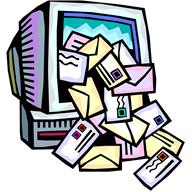 INCOME & EXPENDITURE ACCOUNTfor the year ending September 2020OPENING BALANCE:	                                    £3,923.99INCOME (Bank interest):	                                           £0.85Interest from October 2019 to September 2020:  £0.85EXPENDITURE:    	                                             £1,158.20Bristol meeting on 7 November 2019:                      £882.00Train fare for Robin to Bristol:                                    £76.20Deposit for meeting in Harrogate on 30 April 2020: £200.00CLOSING BALANCE:	                                    £2,766.64                (Lloyds instant access account:              £922.18)(Lloyds saving account:                       £1,844.46)